COGNITIVE DEVELOPMENT OF AN INFANT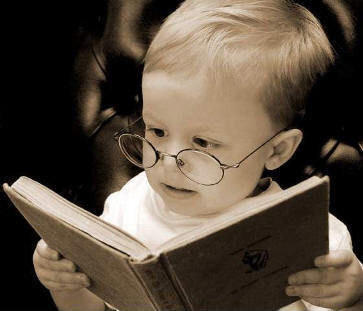 STUDY GUIDEName:__________________________________Period:_____Piaget’s Sensorimotor Stages Lasts from _____________ to about _______________Babies ___________through their __________ and their own __________._____________________ is vital to brain development and fostering ___________________________.Babies put things in their _________________to learn through their senses. Acts _____________________to produce __________________Begins to __________________________________________________others________________________________________Begins ________________________________ Object Permanence Knowing that an _________________ even when it is _________________.Language Development Begins with ___________________Then ______________________________________________________________________________Putting a ________________________________________ Parentese The intentionally _______________nonstandard _____________ of speech._______________of young children ___________________________Used by adults in _______________________________________.Often accompanied by __________________________________________. Why Speak Parentese? Helps parents and caregivers ______________________________Infants actually _____________________ to adult conversations.  They will ______________________ to hear it.Babies not only enjoy the _______________________, they also like _________________________ as we talk to them.______________ uses __________________________________________ _________________ uses _________________, in short and simple _________________, often _________________ over and over againThe ___________________, high pitch, exaggerated facial expressions and short, simple sentences actually __________________________________.Their brains are “_____________________ they are hearing, and talking in a way that _________________ helps them ____________________ and understand language. We tend to ________________________________ when we talk to babiesPulling out the ___________________ and clearly ____________________In marked contrast to the ___________________ to other ____________. Importance of Literacy Begin reading to a child _________________________ and make it part of the _____________________.Children should be read to _________________________________._______________________ while you are reading to them.Reading together _______________________________________.Children’s books _____________________________ to be educational.Reading to a child is one of the best ways to _____________________________________________________________________________________Encourage an interest in books and reading by choosing books that _______________________________________. _____________________ enhance a child’s cognitive skills.Books help a child learn to _______________________________________.It is one of the best ways to help __________________________________.Books are a great way to _________________________________________ (death, divorce, fears, etc.) ___________________ is a learning disability in which the child uses ________________________________________________